EKİM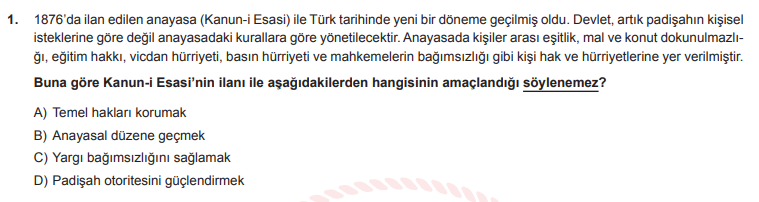 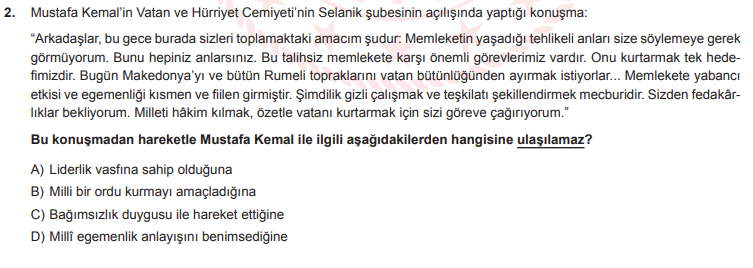 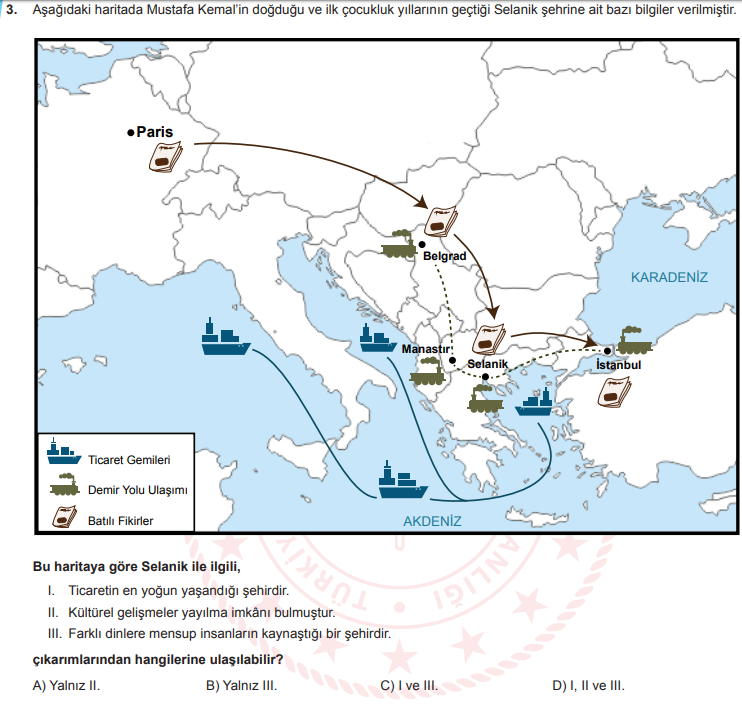 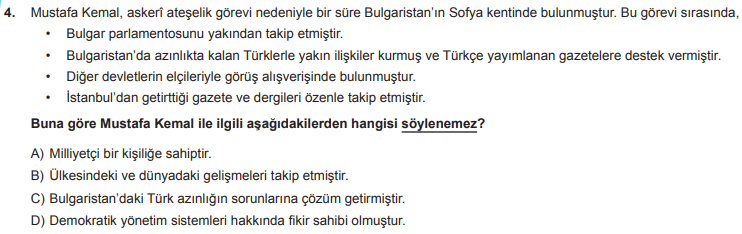 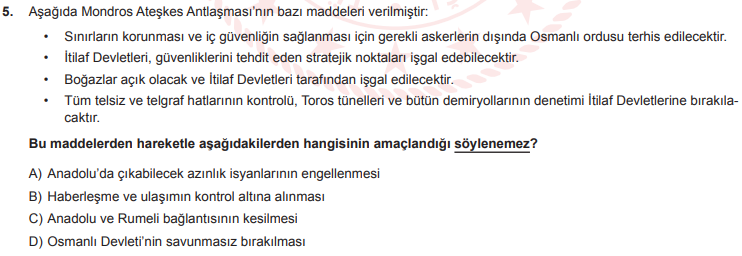 KASIM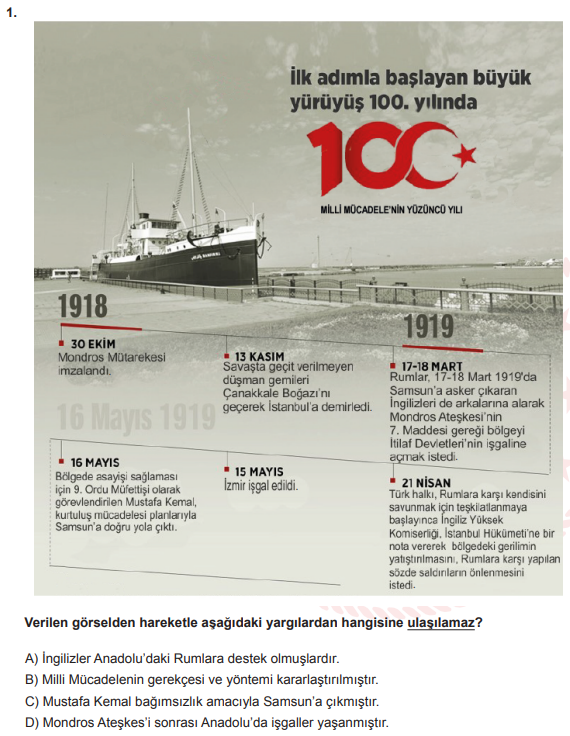 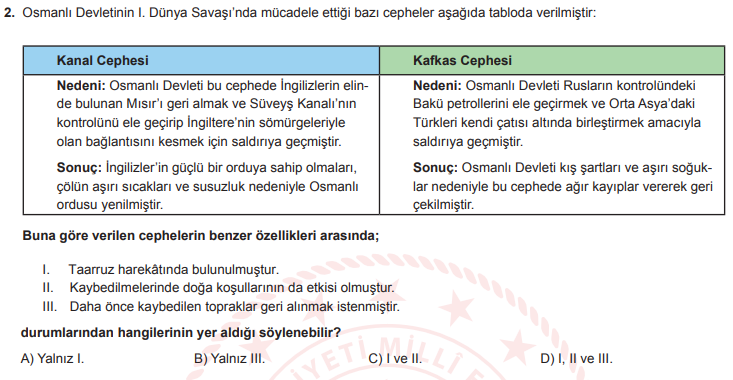 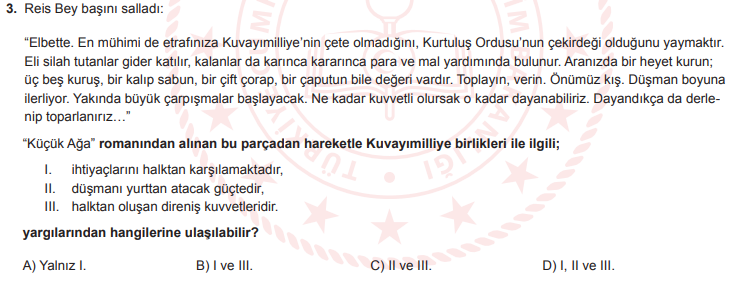 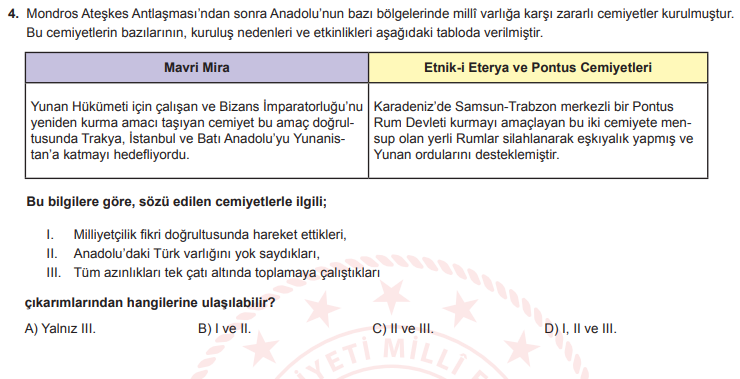 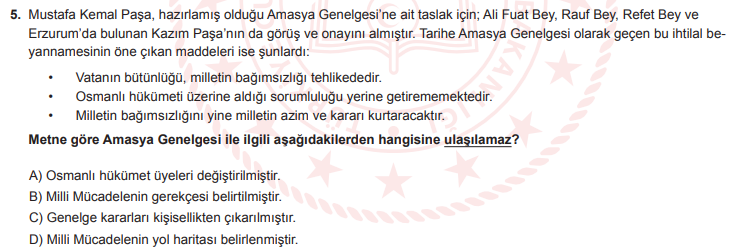 ARALIK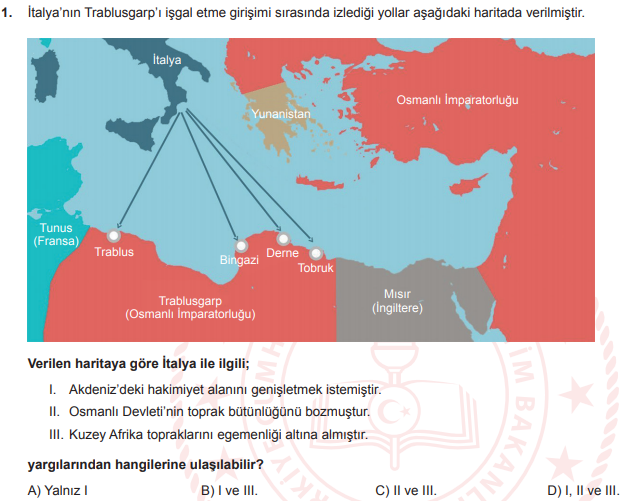 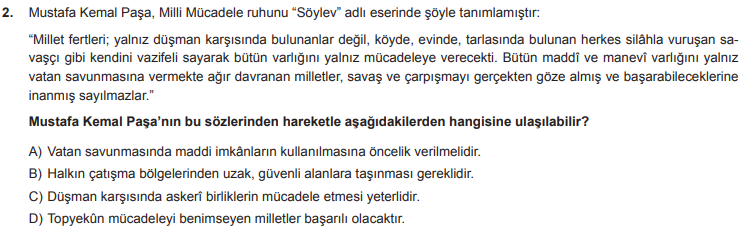 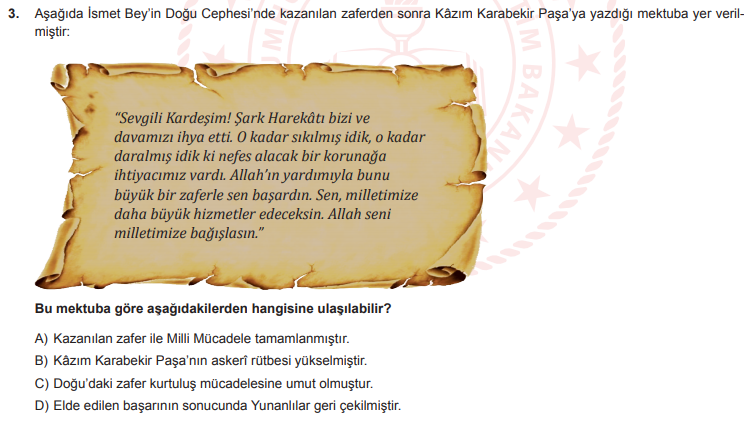 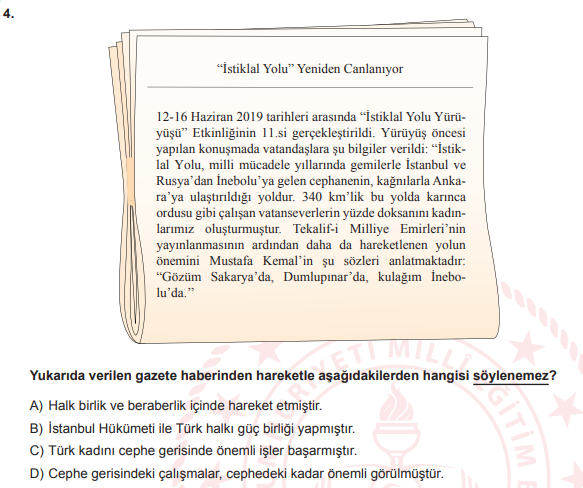 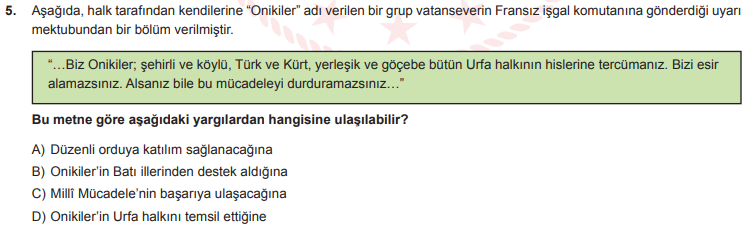 OCAK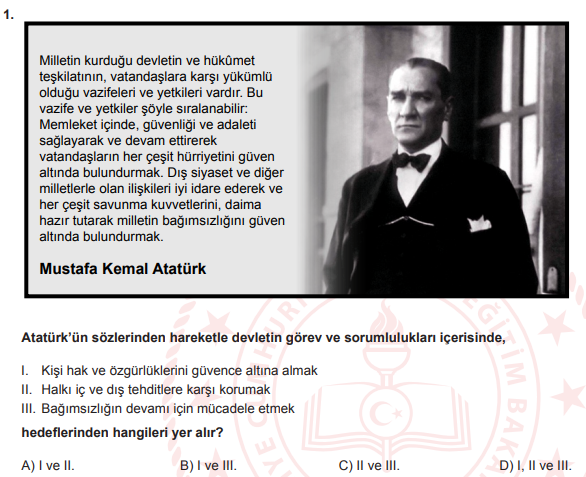 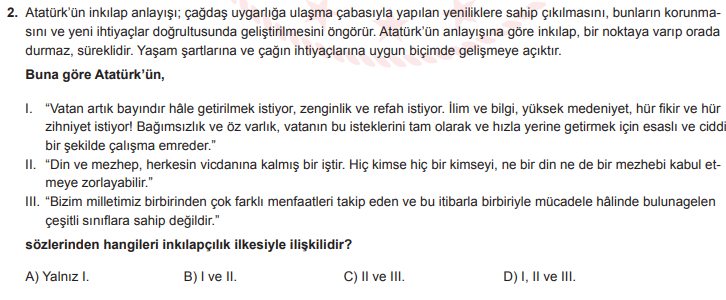 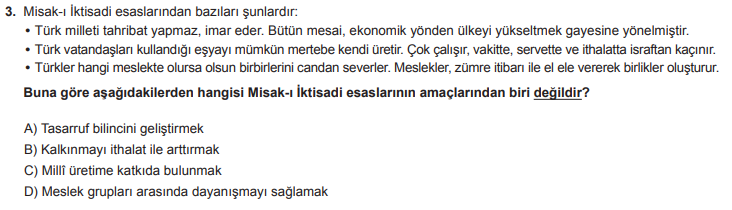 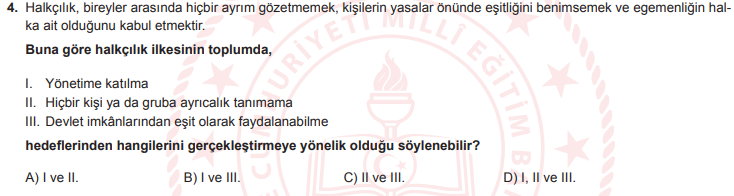 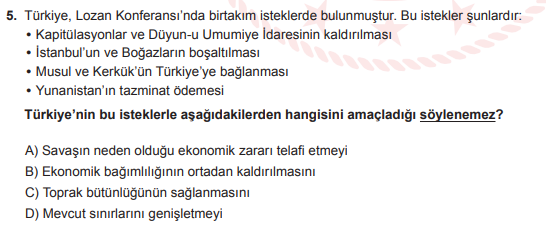 ŞUBAT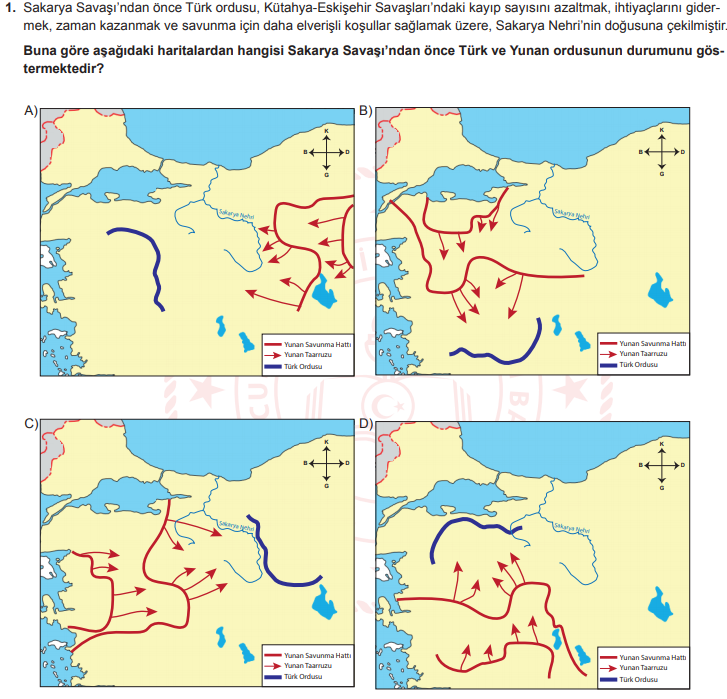 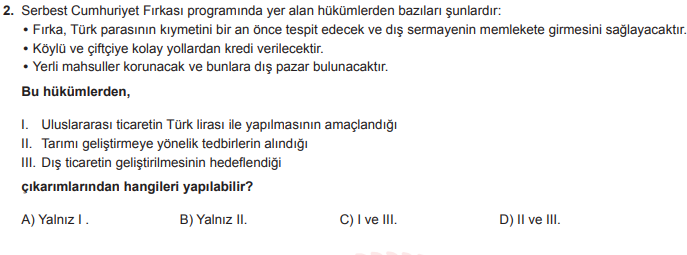 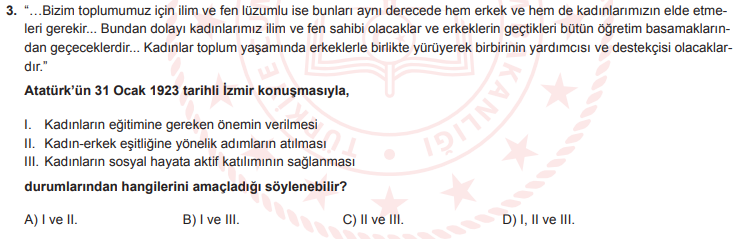 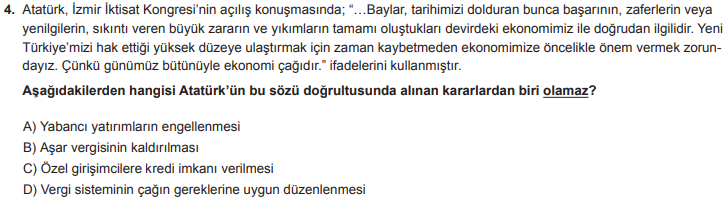 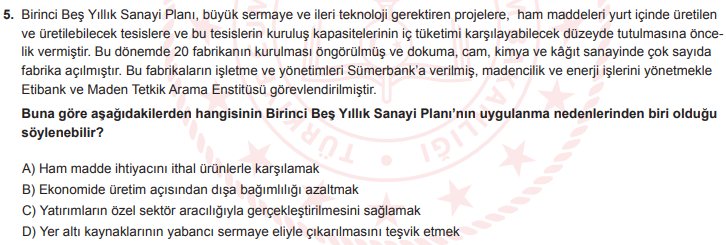 EKİM KASIMARALIKOCAKŞUBATDB ADCBCDADABCBDCBBDAAADDB